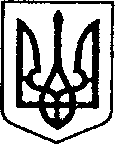 ПРОТОКОЛ № 1ПОЗАЧЕРГОВОГО ЗАСІДАННЯ МІСЬКОЇ КОМІСІЇз питань техногенно-екологічної безпеки та надзвичайних ситуацій         ”06” січня 2023 року                                                                              м. НіжинГоловував: перший заступник міського голови з питань діяльності виконавчих органів.На засіданні присутні: члени комісії (за списком) та запрошені.Порядок денний:1. Про виділення з міського резерву паливо-мастильних матеріалів для забезпечення роботи автономного опалення на пунктах незламності Ніжинської територіальної громади.2. Про облаштування додаткової кількості пунктів незламності, що мають функціонувати у разі загрози та/або виникнення надзвичайних ситуацій, пов’язаних з припиненням (порушенням) роботи системи життєзабезпечення в умовах воєнного стану, забезпечення їх потреб у генераторах та пально-мастильних матеріалах, наборах для доступу до Iнтернет Starlink та іншими матеріально-технічними засобами.По першому питанню: Про виділення з міського резерву паливо-мастильних матеріалів для забезпечення роботи автономного опалення на пунктах незламності Ніжинської територіальної громади. (Овчаренко І.Ю.)Обговоривши запропоновану відділом з питань НС, ЦЗН, ОМР виконавчого комітету Ніжинської міської ради пропозицію про  виділення паливо мастильних матеріалів для забезпечення роботи автономного опалення на пунктах незламності комісія вирішила:1. Начальнику Управлінню житлово-комунального господарства та будівництва (Кушніренко А.М.) виділити з місцевого резерву:- для 4 ДПРЗ ГУ ДСНС України у Чернігівській області паливо-мастильні матеріали, а саме – ДП – у кількості 600 літрів для пунктів незламності по вул. Студентська, 2 та вул. Космонавтів, 90 із розрахунку 30 літрів дизельного пального на один день роботи одного пункту незламності.По другому питанню: Про облаштування додаткової кількості пунктів незламності, що мають функціонувати у разі загрози та/або виникнення надзвичайних ситуацій, пов’язаних з припиненням (порушенням) роботи системи життєзабезпечення в умовах воєнного стану, забезпечення їх потреб у генераторах та пально-мастильних матеріалах, наборах для доступу до Iнтернет Starlink та іншими матеріально-технічними засобами. (Овчаренко І.Ю.)Обговоривши запропоновану відділом з питань НС, ЦЗН, ОМР виконавчого комітету Ніжинської міської ради пропозицію про облаштування додаткової кількості пунктів незламності, що мають функціонувати у разі загрози та/або виникнення надзвичайних ситуацій, пов’язаних з припиненням (порушенням) роботи системи життєзабезпечення в умовах воєнного стану, забезпечення їх потреб у генераторах та пально-мастильних матеріалах, наборах для доступу до Iнтернет Starlink та іншими матеріально-технічними засобами, комісія вирішила:1. Затвердити новий перелік пунктів незламності (Додаток 1).2. Відділу з питань НС, ЦЗН, ОМР виконавчого комітету Ніжинської міської ради (Овчаренку І.Ю.):- передбачити розгортання додаткових пунктів незламності в разі загрози та/або виникнення надзвичайних ситуацій, пов’язаних з припиненням (порушенням) роботи системи життєзабезпечення в умовах воєнного стану. Встановити граничний час на розгортання додаткових пунктів незламності до Ч+6.00;- довести до відома керівників установ та організацій на базі яких передбачається розгортання додаткових пунктів незламності вимоги щодо їх облаштування та роботи;- розробити та закласти на кожний додатковий пункт незламності необхідну документацію;- провести аналіз забезпечення всіх пунктів незламності засобами зв’язку та оповіщення, автономними джерелами електроживлення та опалення узагальнити інформацію та подати заявку на їх забезпечення або здійснити закупівлю;- на діючих пунктах незламності встановити цілодобове чергування із розрахунку 1 працівник виконавчих органів Ніжинської міської ради та виконавчого комітету на добу, у додаткових пунктах незламності передбачити такі чергування на період їх роботи.3. Директору КТВП «Школяр» (Чернишова Л.О.) передбачити запаси наборів продуктів харчування на кожний пункт незламності, своєчасне їх поновлення та освіження.4. Начальнику Управління ЖКГ та Б (Кушніренку А.М.) створити запас пально-мастильних матеріалів для забезпечення роботи пунктів незламності із розрахунку на один тиждень роботи, а саме:- дизельного пального у кількості – 11 270 літрів;- бензину А95 у кількості – 1 260 літрів;- спеціального моторного масла:- для бензоелектроагрегатів у кількості – 30 літрів;- для дезельелектроагрегатів у кількості – 35 літрів.5. Керівникам установ та організації на базі яких розгортаються пункти незламності: директору ТОВ готель «Ніжин» (Борисенко О.Г.), директору ДНЗ «НПАЛ» (Єлізарову Ю.П.), директору ВП НУБіП України «НАТІ» (Лукачу В.С.), ректору НДУ ім. М. Гоголя (Самойленко В.Г.), начальнику Управління освіти Ніжинської міської ради (Градобик В.В.):- забезпечити пункти незламності необхідними санітарними засобами та засобами особистої гігієни у кількості необхідної для нормального функціонування пунктів в умовах максимального навантаження;- на діючих пунктах незламності встановити цілодобове чергування із розрахунку 1-2 працівника закладу (установи) на добу, у додаткових пунктах незламності передбачити такі чергування на період їх роботи.6. Начальнику Ніжинського РВП ГУ НП України в Чернігівській області (Чепурному О.В.) забезпечити дотримання правопорядку на пунктах незламності шляхом внесення до маршрутів патрулювання (особливо в нічний час) відповідні установи та організації.Головуючий на засіданні                                                               Федір ВОВЧЕНКОВідповідальний секретар              			                          Ігор ОВЧАРЕНКО